Name of Journal: World Journal of Clinical CasesManuscript NO: 73865Manuscript Type: CASE REPORTMetaplastic breast cancer with chondrosarcomatous differentiation combined with concurrent bilateral breast cancer: A case reportYang SY et al. Metaplastic breast cancer with bilateral breast cancer Si-Yuan Yang, Yang Li, Jian-Yun Nie, Shou-Tao Yang, Xiao-Juan Yang, Mao-Hua Wang, Ji ZhangSi-Yuan Yang, Jian-Yun Nie, Shou-Tao Yang, Xiao-Juan Yang, Mao-Hua Wang, Ji Zhang, Department of Breast Surgery, The Third Affiliated Hospital of Kunming Medical University, Kunming 650118, Yunnan Province, ChinaYang Li, Department of Digestive Medicine, The First Affiliated Hospital of Kunming Medical University, Kunming 650118, Yunnan Province, ChinaAuthor contributions: Yang SY and Zhang J performed the conceptualization; Yang SY performed the resources; Yang SY and Li Y wrote the original draft preparation; Yang ST and Yang XJ wrote the review and editing; Wang MH performed the visualization; Li Y and Zhang J performed the supervision; all authors have read and agreed to the published version of the manuscript.Corresponding author: Ji Zhang, MBBS, Doctor, Department of Breast Surgery, The Third Affiliated Hospital of Kunming Medical University, No. 519 Kunzhou Road, Kunming 650118, Yunnan Province, China. zhangji502@163.comReceived: December 6, 2021Revised: February 23, 2022Accepted: Published online: AbstractBACKGROUNDMetaplastic breast carcinoma (MBC) is a rare subtype of invasive breast cancer comprising malignant epithelial and mesenchymal cells. Compared with other invasive breast cancers, MBC is not only histologically distinctly heterogeneous but also has a rapid and aggressive growth pattern, which leads to a significant risk of recurrence and mortality.CASE SUMMARYIn this study, we report the case of a patient with a large left breast mass diagnosed with bilateral invasive ductal carcinoma in both breasts after a preoperative core needle aspiration biopsy of the bilateral breast mass. The patient received neoadjuvant chemotherapy and underwent bilateral breast modified radical mastectomy. Postoperative pathology suggested carcinosarcoma with predominantly chondrosarcoma in the left breast and invasive ductal carcinoma (luminal B) in the right breast. As the patient did not achieve complete pathological remission after six cycles of neoadjuvant chemotherapy, we administered six months of intensive capecitabine treatment. Then the patient was switched to continuous treatment with endocrine therapy using letrozole + goserelin, and the patient is currently in stable condition. However, as MBC of the breast is concurrently diagnosed with chondrosarcoma differentiation, our case is sporadic.CONCLUSIONGiven the variety of immunohistochemical types of bilateral breast cancer, achieving effective chemotherapy should be a key research focus.Key Words: Metaplastic breast cancer; Invasive ductal carcinoma; Carcinosarcoma; Chondrosarcoma differentiation; Bilateral breast cancer; Case reportYang SY, Li Y, Nie JY, Yang ST, Yang XJ, Wang MH, Zhang J. Metaplastic breast cancer with chondrosarcomatous differentiation combined with concurrent bilateral breast cancer: A case report. World J Clin Cases 2022; In pressCore Tip: Metaplastic breast carcinoma (MBC) is a rare subtype of invasive breast cancer comprising malignant epithelial and mesenchymal cells, with low incidence. Our patient with a large left breast mass was diagnosed with carcinosarcoma with predominantly chondrosarcoma in the left breast, and postoperative pathology also suggested invasive ductal carcinoma in the right breast. The current knowledge of MBC is limited, particularly in patients with concurrent bilateral breast cancer. Clinicians should fully consider the situation of bilateral mammary glands and formulate a comprehensive treatment plan for such patients.INTRODUCTIONThe incidence of metaplastic breast carcinoma (MBC) is low, accounting for approximately 1%–2% of all diagnosed breast malignancies[1]. MBC consists of a mixture of ductal carcinoma with areas of clostridial, squamous, cartilaginous, or osteogenic components and both carcinomatous and mesenchymal components. Because of its complex composition, MBC was previously referred to as a “mixed malignant tumor of the breast”[2]. The pathology of MBC is characterized by cancerous tissue consisting of two or more cell subtypes of epithelial and mesenchymal origin[3].Breast carcinosarcoma, also known as mesenchymal differentiated mammary carcinoma, is a subgroup of carcinosarcomas with a clinical incidence less than 0.2%. It is a rare primary malignant tumor of the breast, although chondrosarcoma is the most rare, with an incidence lower than that of carcinosarcoma[4]. Generally, MBC with concurrent bilateral breast cancer and chondrosarcoma is more aggressive and has a worse prognosis than common breast cancer. There remains a lack of systematic reports regarding the clinical management of MBC, especially with a predominantly chondrosarcomatous component.CASE PRESENTATIONChief complaintsA 35-year-old Chinese woman was admitted to a tertiary care hospital in December 2020 with a painless mass in her left breast for 6 mo (Figure 1).History of present illnessThe patient found a left breast mass 6 mo prior, which slowly grew in size. However, the patient did not have any mass-related clinical symptoms such as fever and pain.History of past illnessThere was no history of past illness.Personal and family historyThere was no personal and family history.Physical examinationThe size of the left breast was twice that of the right one. In addition, the skin of the left breast was redder in color and a higher temperature than the left one, especially the outer quadrants. According to physical examination, the left breast palpable mass in the inner quadrants was non-tender, had a clear boundary and poor activity, and was approximately 20 cm × 18 cm in size. No palbable lesions were found in the right breast.Laboratory examinationsNo abnormalities were found in the patient’s laboratory examinations.Imaging examinationsMagnetic resonance imaging (MRI) suggested morphological derangement of the left breast, with multiple occupying lesions within it (Figure 2). The mass was categorized as Breast Imaging Reporting and Data System (BI-RADS) category 5 and the left axillary lymph node metastasis was considered. In addition, an irregular mass in the outer quadrant of the right breast was found using BI-RADS category 5. Therefore, both masses were highly suspicious of malignancy.FINAL DIAGNOSISThe patient underwent a core needle biopsy (CNB) of both breast masses. Approximately 100 mL fluid was aspirated from the left breast mass, and malignant tumor cells could be seen on cytology (Figure 3A). Postoperative pathology confirmed invasive ductal carcinoma in the left breast (Figure 3B), with immunohistochemical findings of estrogen receptor (ER) (–), progesterone receptor (PR) (+, 5%), Ki-67 (Ki-67) (+, 40%), and human epidermal growth factor receptor 2 (HER-2) (2+). In addition, breast invasive ductal carcinoma was confirmed on the right side, with immunohistochemical results of ER (+, 90%), PR (+, 90%), Ki-67 (+, 30%), and HER-2 (2+) (Figure 3C). Furthermore, a right axillary lymph node aspiration biopsy was performed, and postoperative pathology confirmed involvement of the lateral axillary lymph node. Based on CNB pathology and the patient’s medical history, the diagnosis before surgery was bilateral breast invasive ductal carcinoma. However, based on the postoperative pathology, the final diagnosis was bilateral breast invasive ductal carcinoma with left breast MBC (carcinosarcoma with predominantly chondrosarcoma).TREATMENTThe patients underwent six cycles of neoadjuvant chemotherapy, including albumin paclitaxel and epoetin. After neoadjuvant chemotherapy, the patient’s bilateral breast cancer outcome was assessed as PR, and MRI showed significant regression of the left breast mass (Figure 4). In May 2021, the patient underwent modified radical surgery for bilateral breast cancer. Postoperative pathology confirmed residual left invasive ductal carcinoma with a chondrosarcoma component, with left axillary lymph node involvement (0/18) and immunohistochemical findings of ER (–), PR (+, 5%), Ki-67 (+, 70%) for invasive ductal carcinoma, and vimentin (VIM) (+), cytokeratin 5/6 (CK5/6) (–), CK7 (–), CK8 (–), and synuclein (–) for the chondrosarcoma component (Figure 5), which was diagnosed as MBC (carcinosarcoma with predominantly chondrosarcoma ) in the left breast. Postoperative pathology of the right breast detected only a small amount of residual ductal carcinoma in situ and achieved complete pathological remission.OUTCOME AND FOLLOW-UPPostoperatively, the patient received local radiotherapy and continued oral capecitabine during radiotherapy. In August 2021, the patient finished radiotherapy and continued capecitabine. The patient took capecitabine for 6 mo, after which she was treated with letrozole + goserelin for endocrine therapy. The patient is currently in overall stable condition with no recurrence or metastasis.DISCUSSIONThe age of MBC occurrence (> 50 years old) is similar to that of invasive ductal carcinoma[5,6]. However, the biological behavior of MBC can vary significantly due to the type and proportion of the mesenchymal component, with some tumors showing rapid growth and a mixture of cystic and solid components, which are often prominent at the time of initial presentation. In the present case, the rapid growth of the left breast mass in 6 mo indicated a clue of this characteristic.MBC may appear as relatively regular mass contours[7], whereas the tumor seen on ultrasound may be irregularly shaped (hypoechoic lobulated), with a cystic component visible within it, with posterior echogenic enhancement and calcification. Typically, ultrasound suggestive of complex lesions with cystic tissue portions and posterior echogenic enhancement represent necrosis or hemorrhage[8,9]. This was similar to our patient. Because of the lack of specificity in imaging, mammography, ultrasonography, and MRI are not satisfactory for diagnosing MBC[10].In practice, preoperative diagnosis by cytology (i.e., CNB) can effectively identify malignant cells. However, because breast cancer can exhibit various metaplastic changes, including those relating to spindle cells, squamous cells, and heterogeneous mesenchymal components, as well as an insufficient amount of biopsy tissue, the heterogeneous component may not be identified by CNB[11]. In addition, although it is possible to achieve a definitive diagnosis in cases where the cancerous or sarcomatous component is predominant, most cases are still overlooked[12] because of the low interstitial component. In the current case, because the left breast mass was large and the right breast mass was highly suspicious of malignancy, we preferred to prioritize neoadjuvant treatment once the breast cancer diagnosis was confirmed. Therefore, the patient was biopsied using CNB to confirm the malignancy. Our experience makes it possible to obtain more pathological tissue through multiple punctures at different sites for inoperable tumors using CNB. However, multiple punctures can significantly increase the cost and patient pain. Furthermore, it may even lead to life-threatening severe events such as major bleeding, so we did not perform multiple punctures in this case.Frozen section diagnosis of breast masses is highly accurate during the operation, with sensitivities and specificities exceeding 90% and 99%, respectively[13]. However, frozen section diagnosis cannot supply the information of immunohistochemistry results. Immunohistochemistry is currently the most common method for diagnosis and differential diagnosis. Most MBC is triple-negative, but a minority of patients may be ER-, PR-, and/or HER2-positive. Studies have shown that patients with sarcomatous breast cancer have an ER- and/or PR-positive expression rate of 12% and a HER2-positive expression rate of 15%, whereas only approximately 2% of patients have positive expression of ER, PR, and HER2[14]. Additionally, because carcinosarcomas contain malignant epithelial components and malignant mesenchymal components, the epithelial components stain positive for CK, whereas the mesenchymal components stain negative for CK but positive for VIM. Moreover, carcinomas that produce stroma contain cancerous tissue that is transformed into cartilaginous or bone-like components[15,16]. Xu and Hou[17] reported that CK and VIM in chondrocytic sarcoma tissues have positive expression rates of 19.74% and 82.89%, respectively. However, in most cases, the metaplastic component tends to be insignificant, or the foci are confined or difficult to observe by conventional hematoxylin and eosin staining or histopathological sections. In our patient, the metaplastic component was not detected at the time of CNB because the patient had a huge mass that showed mixed cystic-solid changes. At this stage, there is increasing evidence that the diversity of breast cancer phenotypes is associated with gene expression diversity[18]. The majority of pathological immunohistochemical typing of MBC is consistent with the basal-like type[19]. The development of new gene sequencing technologies will provide us with more clinical diagnostic tools in the future. Because of the low incidence and inconsistent classification of metaplastic breast cancer, and the even greater rarity of metaplastic chondrosarcoma-like metastases, expertise and evidence-based information on optimal treatment is limited. The vast majority of clinical evidence comes from case reports and series with small clinical sample sizes, which do not provide a definitive basis for treatment. In most case series, the most common surgical approach is mastectomy, with the need for combined axillary lymph node dissection determined on the basis of axillary lymph node status. This is mainly due to the aggressive growth pattern of MBC, which results in large tumors (most > 5 cm) and lymph node metastasis[20]. However, although the clinical presentation in the current patient was highly suspicious of saprophytic carcinoma or even breast sarcoma, since only invasive ductal carcinoma was found in the pathological findings before surgery, our treatment strategy was more oriented toward targeting breast cancer, i.e., neoadjuvant chemotherapy was used first to achieve tumor reduction and stage reduction for larger masses and more advanced stages.Tseng and Martinez[21] demonstrated by multivariate analysis that adjuvant radiotherapy improved overall survival in patients with MBC, with a 36% reduction in overall mortality and a 26% reduction in breast cancer-related mortality in patients who received adjuvant radiotherapy after surgery, regardless of whether the patient underwent mastectomy alone or breast lumpectomy alone. Our patient also received chest wall radiotherapy after surgery. Based on the prognosis of the present case, we conclude that patients with MBC can benefit from postoperative adjuvant radiotherapy, which has become an important component of the comprehensive treatment of MBC and is recommended for clinical use[21-23].The effectiveness of neoadjuvant chemotherapy is low and the rate of pathological remission is suboptimal[24,25] considering the late stage of the disease in most patients presenting with MBC[26]. In the present case, although the metaplastic carcinoma component was not detected before neoadjuvant therapy, a 3-wk chemotherapy regimen of albumin paclitaxel combined with epirubicin was chosen for neoadjuvant chemotherapy, considering such a possibility. Encouragingly, the bilateral breast masses continued to decrease throughout the treatment course and eventually achieved partial clinical remission before surgery.Endocrine therapy is otherwise known as hormone therapy. Most MBCs are hormone receptor negative, so endocrine therapy is not fully effective and lacks clinical application. The lack of effective targeted therapy options due to the patient’s triple-negative invasive ductal carcinoma component of the left breast, coupled with the aggressive biological behavior, is associated with a high risk of early recurrence, especially organ metastasis. As an oral antimetabolite chemotherapeutic agent, capecitabine can convert to fluorouracil in vivo to exert antitumor effects. Indeed, several clinical studies have demonstrated that adding capecitabine to standard chemotherapy regimens can help patients with triple-negative breast cancer achieve better long-term outcomes, demonstrating the success of a capecitabine regimen for the postoperative clearance of residual lesions[27,28]. Thus, at the end of radiation therapy, our patients continue to receive capecitabine therapy for up to 6 mo. Due to the patient’s bilateral concurrent breast malignancy and based on the pathological findings in the right breast, we plan to use goserelin and letrozole endocrine therapy following completion of capecitabine therapy.CONCLUSIONThe incidence of MBC is extremely low, and most previous studies have involved small samples, in which the treatment options and long-term prognosis remain unclear. MBC is mainly treated with a combination of surgery, chemotherapy, and radiotherapy. Early diagnosis and selection of the most appropriate treatment is critical for MBC, which requires the comprehensive participation of multiple disciplines. The current knowledge of MBC is still limited, particularly in cases with concurrent bilateral breast cancer. There is a lack of systematic studies and more detailed analysis in multicenter or registry studies is necessary. For such cases, it is important to consider them in a comprehensive manner in the context of the actual situation.REFERENCES1 Pezzi CM, Patel-Parekh L, Cole K, Franko J, Klimberg VS, Bland K. Characteristics and treatment of metaplastic breast cancer: analysis of 892 cases from the National Cancer Data Base. Ann Surg Oncol 2007; 14: 166-173 [PMID: 17066230 DOI: 10.1245/s10434-006-9124-7]2 Johnson MC. Anatomy and physiology of the breast. In: Management of breast diseases. edn. Edited by Ismail J, Manfred K. Heidelberg, Berlin, Germany: Springer Berlin Heidelberg; 2010: 1–363 Llombart-Bosch A, Peydro A. Malignant mixed osteogenic tumours of the breast. An ultrastructural study of two cases. Virchows Arch A Pathol Anat Histol 1975; 366: 1-14 [PMID: 164731 DOI: 10.1007/BF00438674]4 Esses KM, Hagmaier RM, Blanchard SA, Lazarchick JJ, Riker AI. Carcinosarcoma of the breast: two case reports and review of the literature. Cases J 2009; 2: 15 [PMID: 19126225 DOI: 10.1186/1757-1626-2-15]5 Bhosale SJ, Kshirsagar AY, Sulhyan SR, Jagtap SV, Nikam YP. Metaplastic carcinoma with predominant chondrosarcoma of the right breast. Case Rep Oncol 2010; 3: 277-281 [PMID: 21347193 DOI: 10.1159/000319423]6 Chao TC, Wang CS, Chen SC, Chen MF. Metaplastic carcinomas of the breast. J Surg Oncol 1999; 71: 220-225 [PMID: 10440759 DOI: 10.1002/(sici)1096-9098(199908)71:4<220::aid-jso3>3.0.co;2-l]7 Kato T, Tohnosu N, Suwa T, Takahashi H, Tokuizumi M, Uehara T, Kobayashi TK. Metaplastic breast carcinoma with chondrosarcomatous differentiation: fine-needle aspiration cytology findings. A case report. Diagn Cytopathol 2006; 34: 772-775 [PMID: 17121204 DOI: 10.1002/dc.20550]8 Schwartz TL, Mogal H, Papageorgiou C, Veerapong J, Hsueh EC. Metaplastic breast cancer: histologic characteristics, prognostic factors and systemic treatment strategies. Exp Hematol Oncol 2013; 2: 31 [PMID: 24499560 DOI: 10.1186/2162-3619-2-31]9 Lai YC, Hsu CY, Chou YH, Tiu CM, Tseng LM, Wang HK, Chiou HJ. Sonographic presentations of metaplastic breast cancers. J Chin Med Assoc 2012; 75: 589-594 [PMID: 23158037 DOI: 10.1016/j.jcma.2012.08.005]10 Tokudome N, Sakamoto G, Sakai T, Sarumaru S, Okuyama N, Hori F, Horii R, Akiyama F, Tanabe M, Saito K, Takahashi K, Kasumi F. A case of carcinosarcoma of the breast. Breast Cancer 2005; 12: 149-153 [PMID: 15858448 DOI: 10.1007/BF02966829]11 Sternberg SS, Mills SE, Carter D: Sternberg's diagnostic surgical pathology, 4th edn. Philadelphia, PA, USA: Lippincott Williams & Wilkins; 200412 Stanley MW, Tani EM, Skoog L. Metaplastic carcinoma of the breast: fine-needle aspiration cytology of seven cases. Diagn Cytopathol 1989; 5: 22-28 [PMID: 2721350 DOI: 10.1002/dc.2840050106]13 Sultana N, Kayani N. Validity of frozen section in the diagnosis of breast lumps: 5 years experience at the Aga Khan University Hospital. J Pak Med Assoc 2005; 55: 533-536 [PMID: 16438272]14 Lee H, Jung SY, Ro JY, Kwon Y, Sohn JH, Park IH, Lee KS, Lee S, Kim SW, Kang HS, Ko KL, Ro J. Metaplastic breast cancer: clinicopathological features and its prognosis. J Clin Pathol 2012; 65: 441-446 [PMID: 22412048 DOI: 10.1136/jclinpath-2011-200586]15 Abd El Hafez A, Shawky Ael-A. Analysis of metaplastic breast carcinoma: FNAC; histopathology and immunohistochemistry are complementary for diagnosis. Breast Dis 2013; 34: 67-75 [PMID: 24077354 DOI: 10.3233/BD-130353]16 Jia Y, He C, Liu L, Sun L, Chen Y, Luo Y, Yu T. A Retrospective Study of the Imaging and Pathological Features of Metaplastic Breast Carcinoma and Review of the Literature. Med Sci Monit 2019; 25: 248-258 [PMID: 30618455 DOI: 10.12659/MSM.912107]17 Xu D, Hou L. Clinicopathologic characteristics of mixed epithelial/mesenchymal metaplastic breast carcinoma (carcinosarcoma): a meta-analysis of Chinese patients. Pol J Pathol 2019; 70: 174-182 [PMID: 31820860 DOI: 10.5114/pjp.2019.90393]18 Altaf FJ, Mokhtar GA, Emam E, Bokhary RY, Mahfouz NB, Al Amoudi S, Al-Gaithy ZK. Metaplastic carcinoma of the breast: an immunohistochemical study. Diagn Pathol 2014; 9: 139 [PMID: 25030022 DOI: 10.1186/1746-1596-9-139]19 Wang H, Guan B, Shi Q, Ma H, Zhou H, Wang X, Zhou X. May metaplastic breast carcinomas be actually basal-like carcinoma? Further evidence study with its ultrastructure and survival analysis. Med Oncol 2011; 28: 42-50 [PMID: 20041316 DOI: 10.1007/s12032-009-9399-1]20 Shah DR, Tseng WH, Martinez SR. Treatment options for metaplastic breast cancer. ISRN Oncol 2012; 2012: 706162 [PMID: 22778998 DOI: 10.5402/2012/706162]21 Tseng WH, Martinez SR. Metaplastic breast cancer: to radiate or not to radiate? Ann Surg Oncol 2011; 18: 94-103 [PMID: 20585866 DOI: 10.1245/s10434-010-1198-6]22 Rakha EA, Tan PH, Varga Z, Tse GM, Shaaban AM, Climent F, van Deurzen CH, Purnell D, Dodwell D, Chan T, Ellis IO. Prognostic factors in metaplastic carcinoma of the breast: a multi-institutional study. Br J Cancer 2015; 112: 283-289 [PMID: 25422911 DOI: 10.1038/bjc.2014.592]23 Cooper R, Rajak R, Valentine K, Bhargava V. Metaplastic carcinoma of the breast. Diagn Histop 2018; 24: 83–85 [DOI: 10.1016/j.mpdhp.2017.12.003]24 Takuwa H, Ueno T, Ishiguro H, Mikami Y, Kanao S, Takada M, Sugie T, Toi M. A case of metaplastic breast cancer that showed a good response to platinum-based preoperative chemotherapy. Breast Cancer 2014; 21: 504-507 [PMID: 21526425 DOI: 10.1007/s12282-011-0269-2]25 Esbah O, Turkoz FP, Turker I, Durnali A, Ekinci AS, Bal O, Sonmez OU, Budakoglu B, Arslan UY, Oksuzoglu B. Metaplastic breast carcinoma: case series and review of the literature. Asian Pac J Cancer Prev 2012; 13: 4645-4649 [PMID: 23167395 DOI: 10.7314/apjcp.2012.13.9.4645]26 Park HS, Park S, Kim JH, Lee JH, Choi SY, Park BW, Lee KS. Clinicopathologic features and outcomes of metaplastic breast carcinoma: comparison with invasive ductal carcinoma of the breast. Yonsei Med J 2010; 51: 864-869 [PMID: 20879052 DOI: 10.3349/ymj.2010.51.6.864]27 Wu SY, Wang H, Shao ZM, Jiang YZ. Triple-negative breast cancer: new treatment strategies in the era of precision medicine. Sci China Life Sci 2021; 64: 372-388 [PMID: 32803712 DOI: 10.1007/s11427-020-1714-8]28 Huo X, Li J, Zhao F, Ren D, Ahmad R, Yuan X, Du F, Zhao J. The role of capecitabine-based neoadjuvant and adjuvant chemotherapy in early-stage triple-negative breast cancer: a systematic review and meta-analysis. BMC Cancer 2021; 21: 78 [PMID: 33468087 DOI: 10.1186/s12885-021-07791-y]FootnotesInformed consent statement: Written informed consent was obtained from the patient for publication of this report and any accompanying images.Conflict-of-interest statement: The authors declare that they have no conflict of interest.CARE Checklist (2016) statement: The authors have read the CARE Checklist (2016), and the manuscript was prepared and revised according to the CARE Checklist (2016).Open-Access: This article is an open-access article that was selected by an in-house editor and fully peer-reviewed by external reviewers. It is distributed in accordance with the Creative Commons Attribution NonCommercial (CC BY-NC 4.0) license, which permits others to distribute, remix, adapt, build upon this work non-commercially, and license their derivative works on different terms, provided the original work is properly cited and the use is non-commercial. See: https://creativecommons.org/Licenses/by-nc/4.0/Provenance and peer review: Unsolicited article; Externally peer reviewed.Peer-review model: Single blindPeer-review started: December 6, 2021First decision: January 25, 2022Article in press: Specialty type: Medicine, research and experimentalCountry/Territory of origin: ChinaPeer-review report’s scientific quality classificationGrade A (Excellent): 0Grade B (Very good): 0Grade C (Good): C, CGrade D (Fair): DGrade E (Poor): 0P-Reviewer: Gursel B, Turkey; Rossi T, Italy S-Editor: Fan JR L-Editor: A P-Editor: Fan JRFigure Legends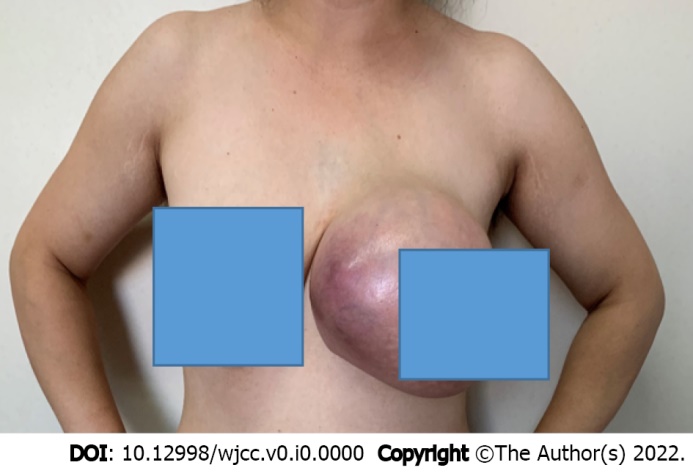 Figure 1 There is a huge mass in the left breast, with local skin cyanosis and varicose veins.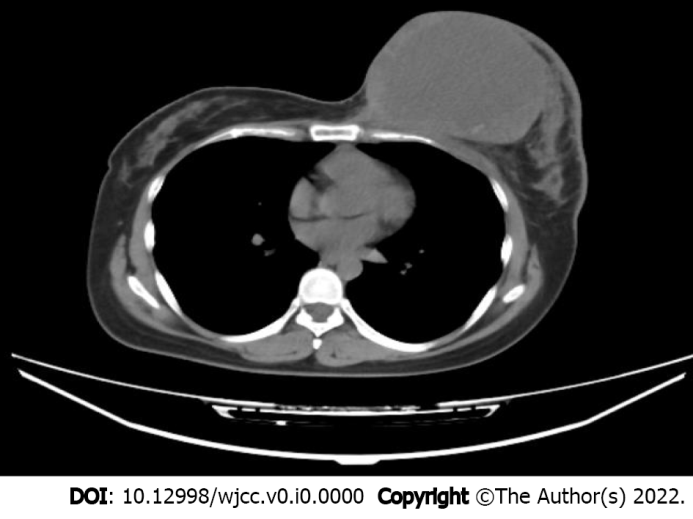 Figure 2 A huge cystic solid mixACed mass. Computed tomography contrast enhancement of the breast.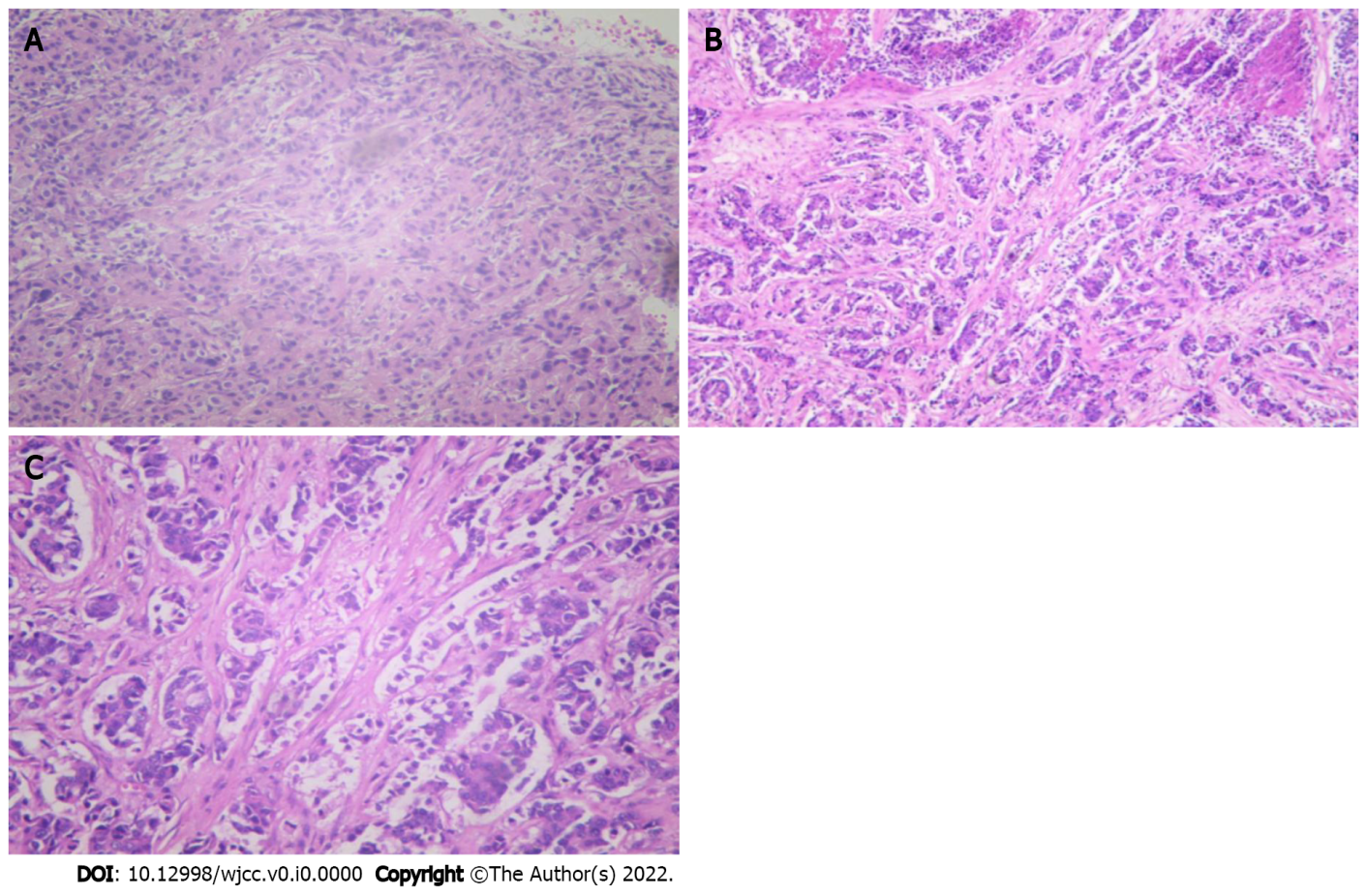 Figure 3 Core needle biopsy of both breast masses. A: Fine needle aspiration cytology to identify tumor cells (4 × 10); B: An immunohistochemical pathological section of invasive ductal carcinoma in the left breast (4 × 4); C: An immunohistochemical pathological section of invasive ductal carcinoma in the right breast (4 × 10).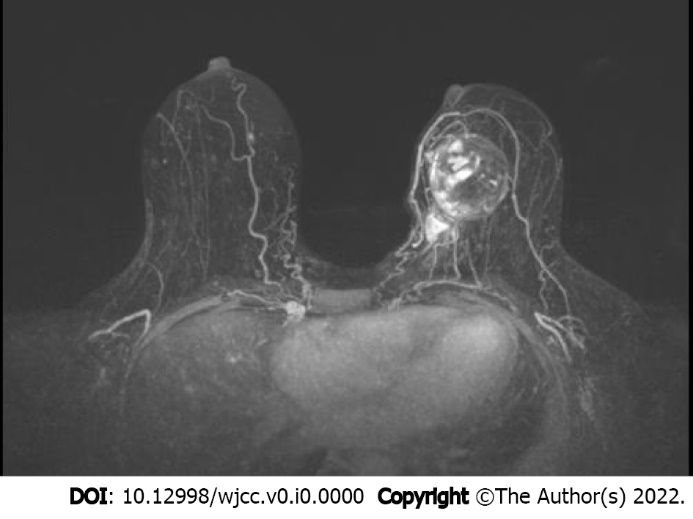 Figure 4 After six cycles of neoadjuvant chemotherapy, the tumor shrank significantly. Nuclear magnetic resonance imaging contrast enhancement of the breast.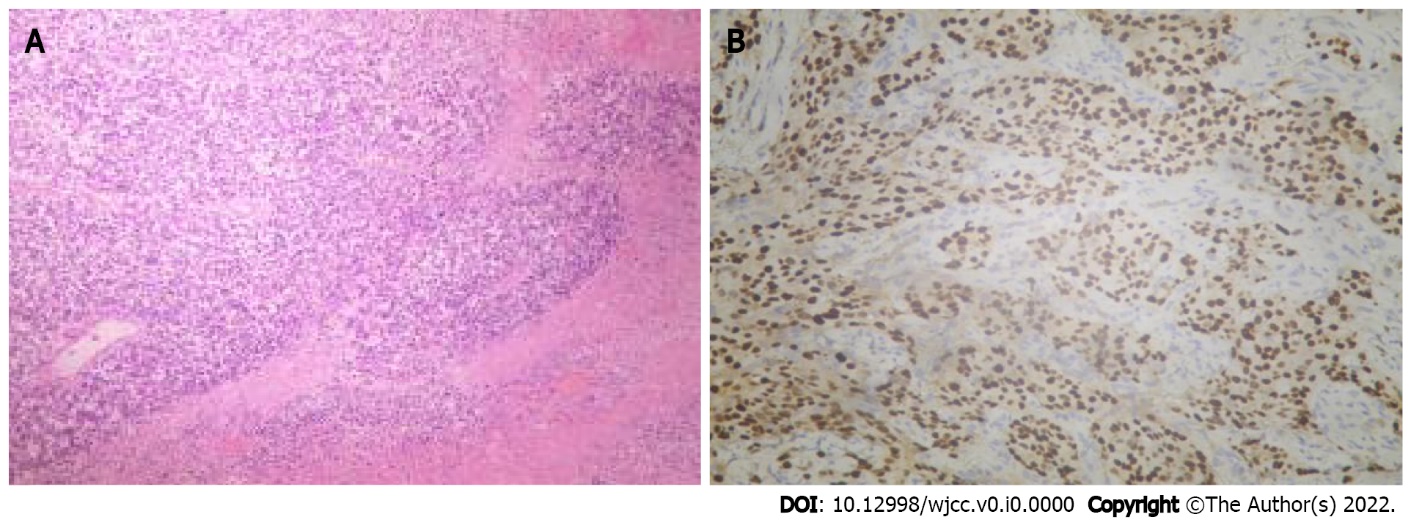 Figure 5 Immunohistochemical picture of left breast chondrosarcoma component after operation. A: Carcinosarcoma can be found in the invasive ductal carcinoma of the left breast, and the carcinosarcoma is differentiated into chondrosarcoma (4 × 4); B: Vimentin (+) expression was positive (4 × 4).